Задание: для указанной структурной схемой системы вывести передаточную функцию и построить амплитудофазочастотную характеристику.Выполнение задания производится в следующей последовательности. 1. Вывод передаточных функций динамических звеньев. 2. Вывод передаточной функции всей системы. 3. Определение устойчивости. 4. Определение статической ошибки. 5. Построение амплитудофазочастотной характеристики.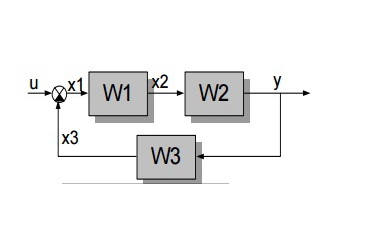 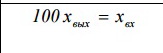 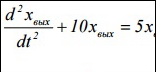 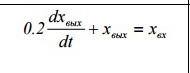 Передаточное звено W2	Передаточное звено W3	Передаточное звено W1Необходимо составит рефераты по трем темам:Стабилизация в Основах теории автоматического управленияТиповые динамические звеньяЧисленный расчет характеристик САУ  в разделе » Качество систем автоматического управления»